Обучение первоначальному навыку связного высказывания  младших школьников и детей подготовительных логопедических с моторной алалиейВыполнила: учитель-логопед МБДОУ №10 Наталья Сергеевна БодроваНесформированность связной речи младших школьников отрицательно сказывается на развитии  всей речемыслительной деятельности, ограничивает их коммуникативные потребности и познавательные возможности, препятствует овладению знаниями.Формирование у детей осознанных умений и навыков генерирования связных сообщений  обязательное знакомство с правилами, по которым строится такое сообщение и более того, практическое усвоение правил смысловой, содержательной и лексико-синтактической, языковой организации текстового высказывания, поскольку «упражняться можно  только в чем-либо известном. Если же правила неизвестны, то и упражняться не в чем.Формирование первоначального навыка связного говорения с опорой на правила и является основной задачей.Достижение этой цели, как основной предполагает развитие у детей мотивационно-побудительной сферы, а также обучение умению выделять и осознавать правила построения внутреннего, содержательного и внешнего, языкового планов рассказа.Реализация поставленных задач предусматривает организацию поэтапной логопедической работы. Выделяем три этапа становления навыка связного говорения, между которыми существует преемственность, предусматривающая переход от 1 этапа развития навыка связной  речи практическими методами ко 2 этапу – формированию учебных действий анализа по выявлению смысловых и языковых правил строения текста, а затем 3 этапу – формированию связной речи на основе практического применения правил в учебно-коммуникативных ситуациях. На каждом из этих этапов у детей формировались дифференцированные навыки и умения. В чем заключается работа учителя-логопеда на каждом из этапов.1 ЭТАП - Развитие навыка связного говорения практическими методами.На первом этапе не предъявляется особое требование к качеству речевой продукции, к её  фонетическому и грамматическому оформлению.На данном этапе необходимо научить детей находить образцы связной речи интуитивно, как получится.Вместе с тем дать помощь. Опора - наглядные картинки игры на установление правильного расположения картинок  серии, объединенных единой темой, с последующим составлением рассказа или его фрагмента. В этих играх требовалось:отобрать из ряда предложенных картинок те, которые иллюстрируют прочитанный рассказ, расположить  их в последовательности протекания   событий;восстановить заданный порядок картинок-событий по ранее прочитанному рассказу, т. е.  по памяти:найти место «пропавшей» картинке в ряду других.Вариантом этого приема является метод речевого восстановления недостающего звена в ряду других;найти «ошибку» и восстановить деформированный порядок в серии картинок;расположить картинки серии соответственно опорным словам или словосочетаниям. Опорными словами могут служить как наименования предметов, так и  наименования действий;найти «лишнюю» картинку среди заданных, расположить картинки в соответствии с логикой событий;самостоятельно расположить картинки в последовательности рассказа, составить по ним забавный, грустный рассказ;найти «ошибку» в чтении текста через  восстановление порядка протекания событий на основе правильного расположения картинок и т. д. ИГРЫ эвристического характера,  направленные на нахождение недостающего элемента ситуации среди предложенных картинок:найти «пропавшую картинку среди картинок, определить её место в ряду заданных;выстроить в правильной последовательности события по одной заданной картинке; отобрать из нескольких наборов картинок (сюжетных серий) элементы, адекватные заданному;«распутать» две сюжетные канвы, состоящие из двух наборов картинок( вначале предлагаются эпизоды диаметрально противоположенные: «делают снежную горку» - «ловят рыбу»,  затем эпизоды близких ситуаций: «ловят рыбу» - «случай на реке»;подобрать к сюжетной картинке отдельные предметные изображения (субъекты и объекты ситуации);подобрать к каждой картинке предметные изображения и расположить их в последовательности изложения (рассказывания).3. ИГРЫ  на воображение, связанные с придумыванием небольшого сюжета и последующим его оречевлением вначале с опорой на наглядный материал, а затем самостоятельно.4. ИГРЫ  в «Семантические абсурды» - когда детям предлагают найти несоответствие между текстом и иллюстрацией к нему.5.  Ассоциативные ИГРЫ, цель которых – актуализация процесса отбора слов из долговременной памяти и систематизация имеющегося у ребенка словаря.6. ЧТЕНИЕ как специальный прием, создающий базу для развития интереса к различным типам связного сообщения: сказкам; рассказу, стиху. Этому способствует чтение с различными установками, нацеливающими на придумывание начала, конца, середины к прочитанному тексту.2 ЭТАП. Знакомство детей с правилами составления рассказа.Работу начинаем с рассказа о событии (используем тексты цепной организации).Такой тип связи предложений чаще всего свойственен повествовательному рассказу.Читаем небольшой рассказ с занятым сюжетом. Работаем над содержанием. Предлагаем детям предметные картинки по содержанию рассказа и часть из  которых не относится к рассказу. Дети  располагают картинки в такой последовательности, как говорится в рассказе. Затем составляем картинно-графический план, предметно-графическую схему. Схема представляет собой ряд горизонтальных плоскостей, каждая из которых символизирует структурные компоненты мысли: квадратами обозначены предметные значения сообщения- объекты и объект, стрелкой предикат, выраженный глагольным словом. Пунктирная стрелка отражает наличие структурно-смысловой связи, общая рамка – подчиненность плана раскрытию единой темы.  Такое пособие необходимо изготовить.Применение такой схемы дает возможность наглядно показать детям принципы одинакового смыслового строения всех предложений текста: на первом листе – обозначение предмета, на втором – действие, на третьем – вновь обозначение уже  нового предмета ситуации.На тексте «Шар в окошке» (по А. Митта) проиллюстрирую, как дети знакомятся с правилами строения цепного текста. Зачитываем адаптированный рассказ и предлагаем детям запомнить, о каких предметах рассказывается в нем. «Однажды Коля заболел и лежал в кровати. Кровать поставили к окну. Неожиданно в окне Коля увидел красный шар. А на шарике была нарисована рожица. Веселую рожицу нарисовали друзья мальчика. Они хотели развеселить больного товарища».После прочтения детям предлагается из ряда  предметных картинок, представленных на панно, отобрать только те, о которых рассказывается в тексте. После чего предлагаем им расположить картинки в последовательности рассказа.Затруднения в планировании материала являются хорошим поводом для представления графического плана. Показывая схему, мы объясняем, что она поможет быстро найти место каждой картинке, и предлагаем детям вспомнить, о каких предметах говорилось вначале. Дети находят соответствующие картинки и подставляют их в первую строчку схемы. Затем проводим анализ. «Действие попробуем прочитать, что получилось. Стрелкой в предложении обозначены другие слова, они рассказывают нам, что случилось с Колей. Кто угадает эти слова и правильно прочитает предложение?»Ученик «Коля лежал в кровати».Логопед «Разве здесь нарисовано одно слово?»Ученик «Два, заболел и лежал».Логопед «Правильно. О каких предметах услышали далее?»Так ученики, отбирая предметные картинки ко всем предложениям, постепенно заполняют всю схему.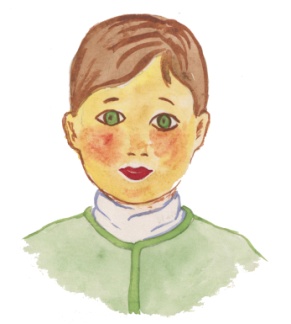 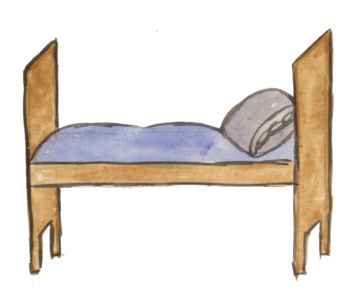 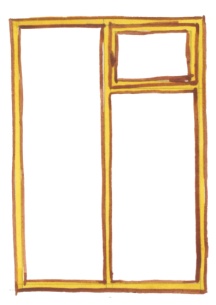 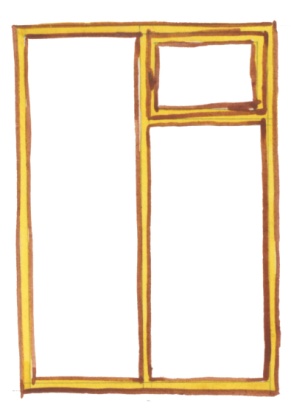 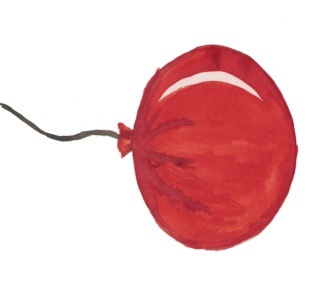 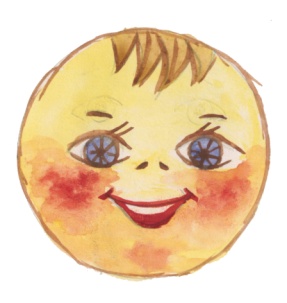 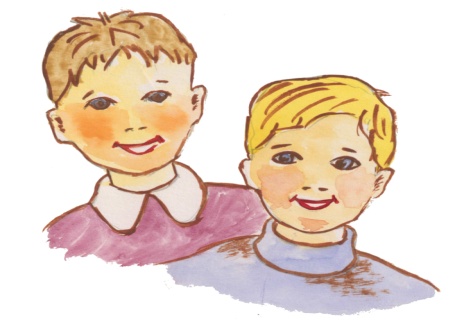 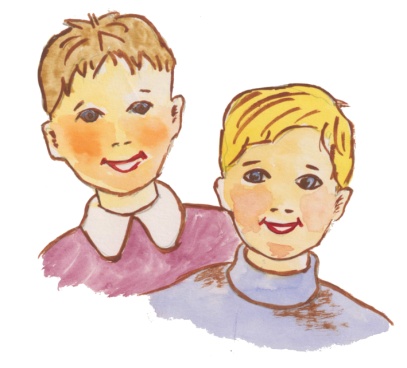 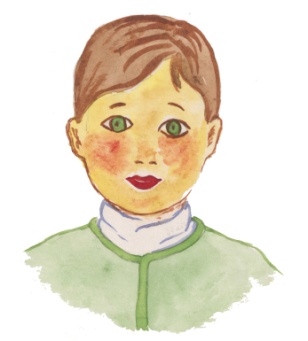 Анализируя предложенную канву рассказа, дети замечают, что  об одном и том же предмете говорится в двух соседних предложениях а в схеме это фиксируется двумя одинаковыми картинками.Так дети подводятся к выводу о том, что именно за счет такого повтора предметов и осуществляется связь отдельных предложений в единое целое – рассказу.На базе усвоения принципа перехода мысли из одного предложения в другое мы знакомим детей с правилами лексико-синтаксической организации предложения в цепном тексте.Предлагаю тексты повествовательного характера"Муравей"Муравей нашел большое зерно. Он не  мог тащить его один. Муравей позвал на помощь товарищей. Вместе муравьи легко притащили зерно в муравейник.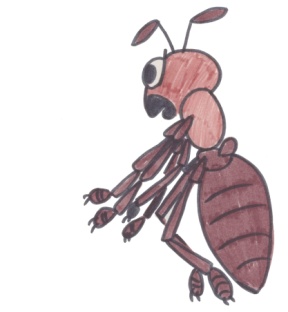 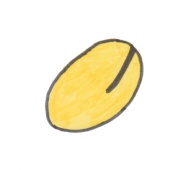 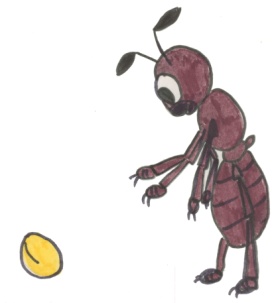 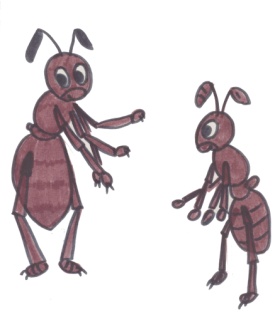 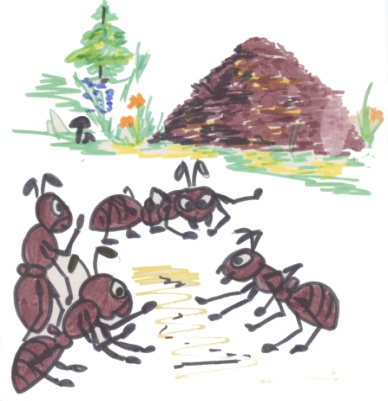 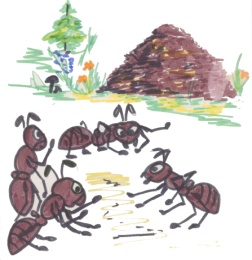 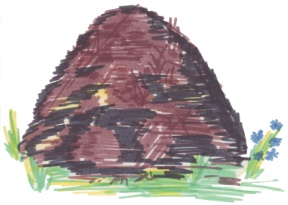 «Цыпленок»Маленькая девочка намотала шерстяные нитки на яйцо. Получился клубок. Этот клубок она положила на печку в корзинку.Прошло три недели. Вдруг послышался писк  из корзинки. Пищал клубок. Девочка размотала клубок. Там был маленький цыпленок.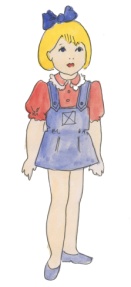 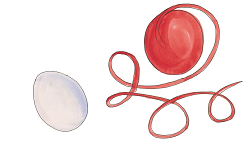 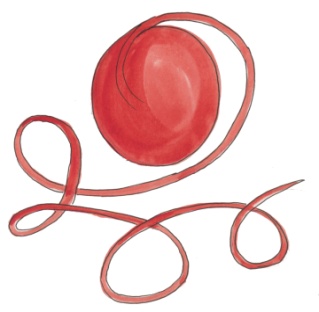 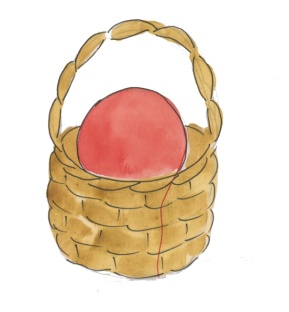 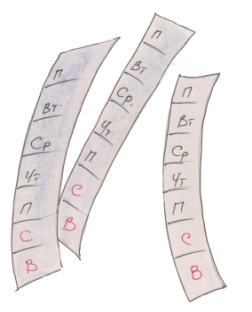 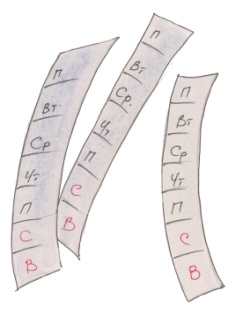 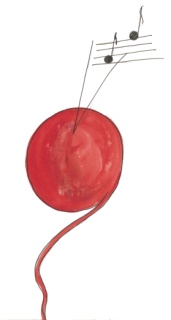 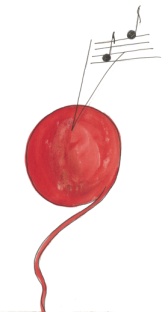 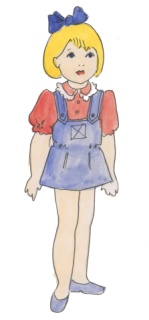 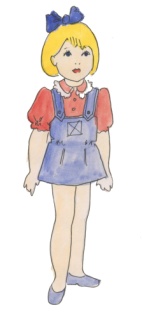 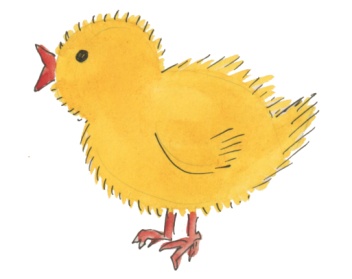 3 ЭТАП. Закрепление усвоенных правил самостоятельной речи.Цель. Подведение  детей к самостоятельному рассказыванию.Используем методику цепного повествовательного рассказа. Применяем  5 типов упражнений.1-й. Научить детей составлять рассказы с опорой:на готовый картинно-графический план;с опорой на заголовок, материал для ребенка должен быть знаком, например: «Времена года»;2-й тип. Научить детей самостоятельно составлять рассказ с опорой на готовый картинно-графический план (по нетипичной ситуации, она не была предметом специального изучения).3-й тип. Научить детей распространять предложения рассказа с опорой на готовую программу:за счет введения в предложение прилагательных;наречий.Помогаем ребенку, задаем  вопросы «Какое? Как?»4-й тип. Научить детей самостоятельно придумывать элемент содержания рассказа с опорой на картинно-графический план.5-й тип. Научить самостоятельно, придумывать содержание рассказа и составлять картинно-графический план из предложенного материала.Данный материал изучен и использован из статей В. К. Воробьевой (Московский государственный пединститут).